										     SPIS: MUCL/13362/2022č.j. MUCL/53964/2022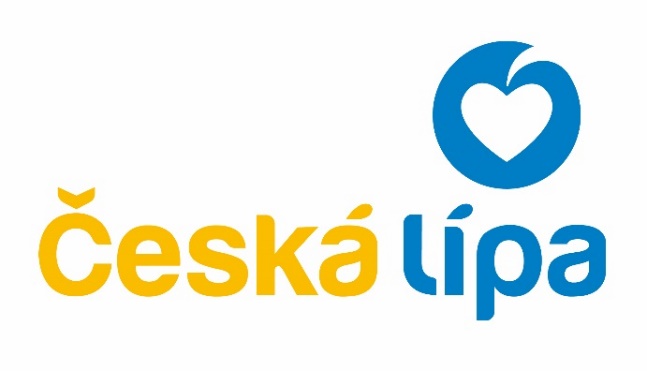 Upravená - ZADÁVACÍ DOKUMENTACEve smyslu zákona č. 134/2016 Sb.,o zadávání veřejných zakázek, ve znění pozdějších předpisů (dále jen „zákon“)pro podlimitním veřejnou zakázku na stavební práce 
zadávanou v otevřeném řízení dle § 56 zákona  Název veřejné zakázky:„Rekonstrukce objektu č.p. 2983, v ulici U Synagogy v České Lípě 
pro účely úřadovny Městského úřadu Česká Lípa – realizace stavby“(dále také jen „veřejná zakázka“)Zadávací řízení bylo uveřejněno na profilu zadavatele pod IVZ: P22V00000068Zadavatel:Město Česká Lípase sídlem: T. G. Masaryka 1, 470 36 Česká LípaIČ: 002 60 428, DIČ: CZ00260428Práva a povinnosti v této zadávací dokumentaci neuvedené se řídí zákonem.1.	ZÁKLADNÍ INFORMACE	42.	PŘEDMĚT VEŘEJNÉ ZAKÁZKY	53.	PŘEDPOKLÁDANÁ HODNOTA ZAKÁZKY	104.	DOBA A MÍSTO PLNĚNÍ VEŘEJNÉ ZAKÁZKY	115.	POŽADAVKY NA PROKÁZÁNÍ KVALIFIKACE	116.	PODDODAVATELÉ	147.	ZPŮSOB ZPRACOVÁNÍ NABÍDKOVÉ CENY	158.	PODMÍNKY PRO PŘEKROČENÍ NABÍDKOVÉ CENY	189.	SMLUVNÍ A OBCHODNÍ PODMÍNKY	1810.	DALŠÍ TECHNICKÉ PODMÍNKY ZADAVATELE	2011.	ZPŮSOB HODNOCENÍ NABÍDEK	2112.	LHŮTA A ZPŮSOB PODÁNÍ NABÍDEK	2113.	OTEVÍRÁNÍ NABÍDEK	2214.	JISTOTA	2215.	ZÁRUČNÍ PODMÍNKY, BANKOVNÍ ZÁRUKY	2316.	ZPRACOVÁNÍ NABÍDEK	2517.	ZADÁVACÍ LHŮTA	2518.	VYSVĚTLENÍ ZADÁVACÍ DOKUMENTACE A PROHLÍDKA MÍSTA PLNĚNÍ	2519.	PODMÍNKY PRO UZAVŘENÍ SMLOUVY O DÍLO	2620.	DALŠÍ PODMÍNKY A VYHRAZENÁ PRÁVA ZADAVATELE	2621.	ZÁVĚREČNÁ USTANOVENÍ	27Přílohy ZD v elektronické podobě: Příloha č. 1 	1 a) Projektová dokumentace 		1 b) Projektová dokumentace		1 c) Projektová dokumentace		1 d) DokladyPříloha č. 2 	2 a) Soupis stavebních prací, dodávek a služeb s výkazem výměr - stavba 2 b) Soupis servisních činností Příloha č. 3	Návrh smlouvy o dílo	 Příloha č. 4 	Prohlášení o akceptaci smluvních podmínek a vázanosti uzavřít smlouvuPříloha č. 5 	Časový a finanční harmonogram – příloha č. 2 SoDPříloha č. 6 	VZOR	seznamu poddodavatelů Příloha č. 7	VZOR	titulní list nabídkyPříloha č. 8 	VZOR	čestné prohlášení k základní kvalifikaciPříloha č. 9 	Odůvodnění aspektů odpovědného zadáváníPreambuleTato zadávací dokumentace slouží jako podklad pro vypracování nabídek účastníků zadávacího řízení v rámci otevřeného řízení na podlimitní veřejnou zakázku na stavební práce. Práva 
a povinnosti neuvedené v této ZD se řídí zákonem č. 134/2016 Sb., o zadávání veřejných zakázek, ve znění pozdějších předpisů. Pro účely zadávací dokumentace je termín „zadavatel“ shodný s termínem „objednatel“ a termín „účastník zadávacího řízení“ je shodný s termínem „dodavatel“. Vymezení některých pojmů:Pro účely této ZD se rozumí:Dodavatelem fyzická nebo právnická osoba, která nabízí poskytnutí dodávek, služeb 
nebo stavebních prací nebo více těchto osob společně. Za dodavatele se považuje i pobočka závodu; v takovém případě se za sídlo dodavatele považuje sídlo pobočky závodu; Jinou osobou je osoba, jejímž prostřednictvím může dodavatel prokázat část kvalifikace 
ve smyslu § 83 zákona;Kvalifikací dodavatele způsobilost a schopnost dodavatele plnit veřejnou zakázku;Nabídkou údaje nebo doklady, které dodavatel podal písemně zadavateli na základě zadávací dokumentace;Objednatelem zadavatel po podpisu smlouvy o dílo s vybraným dodavatelem;Poddodavatelem osoba, pomocí které má dodavatel plnit určitou část veřejné zakázky;Profilem zadavatele elektronický nástroj, který umožňuje neomezený dálkový přístup 
a na kterém zadavatel uveřejňuje informace a dokumenty ke svým veřejným zakázkám;Soupisem stavebních prací, dodávek a služeb dokument, ve kterém jsou definovány zadavatelem požadované stavební práce, dodávky i služby v podrobnostech vymezujících jednoznačně jejich obsah a rozsah, nezbytných pro zpracování cenové nabídky dodavatele; Účastníkem zadávacího řízení dodavatel, který podal nabídku v zadávacím řízení (dále také 
jen „účastník“). Věstníkem veřejných zakázek část Informačního systému o veřejných zakázkách, která zabezpečuje uveřejňování informací o veřejných zakázkách;Vybraným dodavatelem účastník, kterého zadavatel vybral k uzavření smlouvy o dílo; Zadáním rozhodnutí zadavatele o výběru dodavatele a uzavření smlouvy o dílo s vybraným dodavatelem; Zadávací dokumentací (ZD) veškeré písemné dokumenty obsahující zadávací podmínky, sdělované nebo zpřístupňované účastníkům při zahájení zadávacího řízení;Zadávacími podmínkami veškeré zadavatelem stanovené podmínky průběhu zadávacího řízení, podmínky účasti v zadávacím řízení, pravidla pro hodnocení nabídek a další podmínky 
pro uzavření smlouvy o dílo na veřejnou zakázku podle § 104 zákona.ZÁKLADNÍ INFORMACE Identifikace zadavatele:Zadavatel:			Město Česká LípaSídlo:				nám. T. G. Masaryka čp.1, 470 01 Česká Lípa IČ:				002 60 428DIČ:				CZ00260428 Tel:				+420 487 881 100Fax:				+420 487 881 177E-mail:				podatelna@mucl.czID datové schránky:		bkfbe3pOsobou oprávněnou k provádění právních úkonů ve věci předmětné veřejné zakázky je 
paní Ing. Jitka Volfová – starostka města.Kontaktní osoba pro účely komunikace v rámci zadávacího řízení:Martina Hofmanová, DiS. - referentka veřejných zakázek, tel.: 487 881 257, e-mail: hofmanova@mucl.czProfil zadavatele: https://zakazky.mucl.cz/Kompletní zadávací dokumentaci zadavatel uveřejnil na profilu zadavatele  https://zakazky.mucl.cz/contract_display_1150.htmlKomunikace mezi zadavatelem a dodavatelem:Zadavatel komunikuje s dodavateli v souladu s § 211 odst. 1 zákona. Zadavatel doporučuje komunikovat prostřednictvím elektronického nástroje E-ZAK. Tato veřejná zakázka je zadávána prostřednictvím elektronického nástroje EZAK ve smyslu 
§ 213 zákona, který je dostupný na adrese: https://zakazky.mucl.cz/  (dále také
jen „elektronický nástroj“)Veškeré podmínky a informace týkající se elektronického nástroje jsou k dispozici 
na adresách: https://zakazky.mucl.cz/data/manual/EZAK-Manual-Dodavatele.pdf - uživatelská příručka pro dodavatelehttps://zakazky.mucl.cz/data/manual/QCM.Podepisovaci_applet.pdf - manuál elektronického podpisuDodavatel (uživatel elektronického nástroje) si zřídí svůj vlastní uživatelský účet – podrobně viz výše Uživatelská příručka pro dodavatele str. 21 „Správa uživatelů a organizace“.S dotazy ohledně nastavení elektronického nástroje se, prosím, obracejte na provozovatele elektronického nástroje EZAK na email: podpora@ezak.cz   tel: 538 702 719.PŘEDMĚT VEŘEJNÉ ZAKÁZKYVymezení předmětu VZ:Předmětem plnění veřejné zakázky jsou stavební práce zahrnující zhotovení stavby „Rekonstrukce objektu č.p. 2983, v ulici U Synagogy v České Lípě“ pro účely úřadovny Městského úřadu Česká Lípa včetně zajištění servisních služeb po dobu záruční doby. 
Stavební práce zahrnují provedení rekonstrukce objektu č.p. 2983 v ulici U Synagogy v České Lípě dle projektové dokumentace pro provádění stavby s názvem „Rekonstrukce objektu č.p. 2983 v ulici U Synagogy v České Lípě“ pro objekt SO 01 a projektové dokumentace pro provádění stavby s názvem „Rekonstrukce objektu č.p. 2983 v ulici 
U Synagogy v České Lípě“ pro objekt SO 02 – 04 zpracovaných Ing. arch. Jiřím Kňákalem, Okrouhlá 70, 473 01 Okrouhlá, IČ: 156 71 712, autorizace ČKA č. 00595 v květnu 2021 aktualizované v květnu 2022 a v souladu se zadávacími podmínkami uvedenými zadavatelem v zadávací dokumentaci a jejích přílohách.Předmět díla je členěn na tři části s ohledem na uvažované možnosti dotace 
(nikoliv ve smyslu § 35 zákona).část - Stavební úpravy objektu č.p. 2983 s objektySO 01 – stavební úpravy objektuSO 02 – venkovní fontánaSO 03 – komunikace a chodníkyčást - Snížení energetické náročnosti budovy č.p. 2983 s objektyZatepleníOptimalizace otopné soustavyOptimalizace vnitřního osvětleníSystém nuceného větráníFotovoltaikačást - Akumulace srážkových vod SO 02 akumulace srážkových vod a dešťové kanalizaceZhotovením stavby se rozumí úplné, funkční a bezvadné provedení všech stavebních 
a montážních prací, konstrukcí, včetně dodávek potřebných materiálů a zařízení nezbytných činností pro řádné dokončení stavby.Součástí předmětu veřejné zakázky je rovněž servis technologického zařízení 
po dobu záruční lhůty, jehož obsah je stanoven v příloze č. 2 b) této ZD. Servis po dobu záruční lhůty bude prováděn dle podmínek uvedených v této ZD a jejích přílohách.Předmět VZ je dále vymezen v následujících podkladech:Projektová dokumentace pro provedení stavby „Rekonstrukce objektu č.p. 2983 v ulici 
U Synagogy v České Lípě“ zpracované Ing. arch. Jiřím Kňákalem, Okrouhlá 70, 
473 01 Okrouhlá, IČ: 156 71 712, autorizace ČKA č. 00595 v květnu 2021 aktualizované v květnu 2022 – součást přílohy č. 1 a), b), c) této ZD;Stavební povolení čj. MUCL/74469/2021 vydané Stavebním úřadem v České Lípě 
dne 3.8.2021, které nabylo právní moci dne 1.9.2021 – součást přílohy č. 1 d) této ZD;Společné územní a stavební povolení č.j. MUCL/75486/2021 vydané Odborem dopravy MěÚ Česká Lípa dne 20.7.2021 s nabytím právní moci dne 18.8.2021 – součást přílohy 
č. 1 d) této ZD Energetické posouzení s názvem „Snížení energetické náročnosti budovy městského úřadu v České Lípě“ U Synagogy 2983, č.p. 160 v k.ú. Česká Lípa zpracované Ing. Petrem Kotkem, PhD. – EnergySim s.r.o. se sídlem Čs. Armády 785/22, 160 00 Praha 6 -Bubeneč, IČ: 015 12 129 v 02/2021 - součást přílohy č. 1 d) této ZD Soupis stavebních prací, dodávek a služeb s výkazem výměr – příloha č. 2 a) této ZD 
a soupis servisních činností - příloha č. 2 b) této ZD;Smlouva o dílo - příloha č. 3 této ZD.Další činnosti související s realizací předmětu VZ:Zhotovením díla se rozumí úplné, funkční a bezvadné provedení všech stavebních 
a montážních prací a konstrukcí, včetně dodávek potřebných materiálů a zařízení nezbytných pro řádné dokončení díla dle soupisu stavebních prací, dodávek a služeb (příloha č. 2 a) této ZD a služeb dle specifikace servisních úkonů (příloha č. 2 b) této ZD), včetně provedení všech činností souvisejících s dodávkou stavebních prací a konstrukcí, jejichž provedení je pro řádné dokončení díla dle smlouvy o dílo nezbytné. Uvedené související činnosti jsou podrobně popsány níže v odstavcích 2.3.1.1 až 2.3.1.13 a položkově předepsány v soupisu stavebních prací dodávek a služeb (příloha č. 2 a této ZD) jako vedlejší rozpočtové náklady.  V rámci těchto souvisejících činností zhotovitel vyhotoví, zřídí, zajistí či provede:Dokumentaci skutečného provedení stavby, kdy je zhotovitel povinenvypracovat projektovou dokumentaci skutečného provedení stavby (dále také jen „DSPS“). Dokumentace skutečného provedení stavby bude předána objednateli ve třech vyhotoveních v grafické (tištěné) podobě a jednom elektronickém ve formátu dwg.;vypracovat DSPS dokončeného díla podle následujících zásad:do projektové dokumentace pro provádění stavby všech stavebních objektů a provozních souborů zřetelně vyznačit všechny změny, k nimž došlo v průběhu zhotovení díla;ty části projektové dokumentace pro provádění stavby, u kterých nedošlo k žádným změnám, označit nápisem „beze změn“;každý výkres dokumentace skutečného provedení stavby opatřit jménem a příjmením osoby, která změny zakreslila, jejím podpisem a razítkem zhotovitele;u výkresů obsahujících změnu proti projektu pro provádění stavby přiložit i doklad, ze kterého bude vyplývat projednání změny s odpovědnou osobou objednatele a její souhlasné stanovisko;v rámci dokumentace skutečného provedení stavby vyhotovit i celkovou situaci včetně přívodů, přípojek, komunikací, podzemních i nadzemních vedení v areálu staveniště s údaji o hloubkách uložení sítí (tato část bude i v digitální podobě);vyhotovenou dokumentaci skutečného provedení stavby připravit k potvrzení stavebním úřadem a ve všech svých částech výrazně označit „dokumentace skutečného provedení“ a opatřit razítkem a podpisem odpovědného a oprávněného zástupce zhotovitele. V případě připomínek stavebního úřadu v rámci schvalovacího řízení zhotovitel bezúplatně doplnit, event. bezúplatně přepracovat, dotčenou část dokumentace skutečného provedení stavby;Zařízení staveniště (vybudování, provoz, odstranění), kdy je zhotovitel povinenvybudovat a zajistit zařízení staveniště a jeho provoz, údržbu a likvidaci v souladu s platnými právními předpisy, včetně případného zajištění ohlášení dle zákona 
č. 183/2006 Sb., o územním plánování a stavebním řádu, ve znění pozdějších předpisů (dále jen „stavební zákon“);zajistit staveništní napojovací body energií (vody a energií), jejich měření a jejich úhradu, přičemž místo napojení určí objednatel a dále vybudovat, provozovat, udržovat a zlikvidovat staveništní přípojky;provést celkový úklid stavby a dotčeného okolí, provést likvidaci zařízení staveniště 
do 5 kalendářních dnů ode dne předání hotového díla bez vad a nedodělků;dodat, skladovat, spravovat a zabudovat včetně montáže veškeré díly, materiály a zařízení týkající se veřejné zakázky;zajistit veškerá technická a organizační opatření související s bezpečností a ochranou osob a majetku (zejména chodců a vozidel v místech dotčených stavbou);zajistit bezpečnost práce a ochranu životního prostředí;dodržovat bezpečnostní předpisy, zohlednit bezpečnostní a provozní hygienické požadavky;zajistit staveniště proti přístupu nepovolaných osobvypracovat a projednat návrh dočasných dopravně inženýrských opatření pro příjezd na staveniště (dále jen DIO) a zajistit dopravně inženýrská rozhodnutí (dále jen DIR), tzn. povolení zvláštního užívání komunikací. U staveb, u nichž je investorem objednatel, je povolení zvláštního užívání a záboru pozemků osvobozeno od úhrady správních poplatků;zajistit provedení navržených DIO pro příjezd na staveniště.Revize, zkoušky a měření, kdy je zhotovitel povinenzajistit měření hluku a intenzity osvětlení dle stanoviska KHSLB 07099/2021 ze dne 19.5.2021;zajistit měření osvětlení pracovišť;zajistit atesty a doklady o požadovaných vlastnostech výrobků ke kolaudaci (i dle zákona č. 22/1997 Sb., o technických požadavcích na výrobky a o změně a doplnění některých zákonů – (prohlášení o shodě);zajistit všechny ostatní nezbytné zkoušky, atesty a revize podle ČSN a případně jiných právních nebo technických předpisů platných v době provádění a předání díla, kterými bude prokázáno dosažení předepsané kvality a předepsaných technických parametrů díla;Kompletační činnost, kdy je zhotovitel povinenpředat protokolárně objednateli všechny doklady o dokončené stavbě, zejména prohlášení o shodě, atesty, výsledky zkoušek, revizí, a certifikáty na všechny použité materiály a zařízení (ve kterých se nebudou vyskytovat závady) a další doklady, související s plněním předmětu zakázky, které jsou nezbytné k závěrečné kontrolní prohlídce stavby po dokončení stavbyzajistit vypracování provozního řádu zhotoveného díla, který musí obsahovat veškeré pokyny nezbytné k řádnému užívání objektu včetně jeho technologických součástí a k dodržení záručních podmínek a všech povinností objednatele k zajištění řádného a bezpečného provozu díla dle čl. 8.1.1. smlouvy. zajistit a předat objednateli bankovní záruky dle ustanovení článku 12.6. této smlouvy.Koordinační činnost, kdy je zhotovitel povinenzajistit a splnit dodržení všech požadavků a podmínek uvedených ve vyjádřeních vyplývajících ze stavebního povolení nebo stanovisek orgánů státní správy a případně účastníků řízení;zajistit při realizaci stavby dodržení podmínek závazného stanoviska Městského úřadu Česká Lípa MUCL/37309/2021 ze dne 19.4.2021 a MUCL/59743/2021 ze dne 9.6.2021 týkajících se prašnosti, manipulace stavebních materiálů, likvidace odpadů a ochrany ovzduší;zajistit v případě archeologického nálezu informování stavebního úřadu a orgánu státní památkové péče, popřípadě Archeologického ústavu AV ČR Praha a provedení nezbytných opatření, aby nález nebyl zničen a poškozen, v případě neevidované drobné stavby (boží muka, mezník, atd.) zajištění, aby veškerá vedení inženýrských sítí byla mimo tento objekt, tak aby nebyl poškozen, v případě, že to není možné zajištění konzultace se zástupcem památkové péče na Městském úřadu, stavebním úřadu, úseku památkové péče.zajistit oznámení zahájení stavebních prací v souladu s pravomocnými rozhodnutími a vyjádřeními například správců sítí, apod.;zajistit koordinační a kompletační činnosti při realizaci předmětu díla;zajistit koordinační činnosti poddodavatelů zhotovitele;zajistit a provést všechna nezbytná opatření organizačního a stavebně technologického charakteru k řádnému provedení předmětu díla;zajistit potřebná či úřady stanovená opatření nutná k provedení veřejné zakázky;Pojištění stavby, kdy je zhotovitel povinen zajistit si pojištění odpovědnosti za škodu v souladu s článkem 12 této smlouvy.Provozní a územní vlivy, kdy je zhotovitel povinenuvést pozemky, jejichž úpravy nejsou součástí díla, ale budou stavbou dotčeny, po ukončení prací neprodleně do původního stavu;zajistit opatření k dočasné ochraně konstrukcí a staveb sousedících s prostory staveniště a opatření k ochraně a zabezpečení strojů a materiálů na staveništi.Provoz dalšího subjektu, kdy je zhotovitel povinenstrpět uložení HDPE chrániček jiným subjektem vedených podél objektu č.p. 2983 v délce 45 m do betonových kabelových žlabů s betonovými zákrytovými deskami s následným uložením optického kabelu, který bude ukončen v serverovně ve stávajícím racku a v č.p. 2983, místnosti č. 224. Zhotovitel je dále povinen výkopové práce v trase optického kabelu koordinovat a následně umožnit zhotoviteli optického kabelu jeho pokládku a přístup do vnitřních prostor pro vedení vnitřní trasy optického kabelu. Zhotovitel je povinen oznámit objednateli možnost provedení jednotlivých montáží a pokládek optického kabelu dalším subjektem minimálně 9 týdnů předem. Doba a délka jednotlivých pokládek a instalace optického kabelu, kterou musí zhotovitel strpět je stanovena následovně:pokládka chrániček podél objektu bude jinému subjektu umožněna do otevřeného výkopu zhotovitele v rámci zateplení soklu budovy a uložení zemnícího pásku. Po dobu pokládky chráničky v trvání 2 týdnů nesmí být výkop zhotovitelem zasypán; instalace trasy (chráničky) pro optický kabel v interiérech č.p. 2983 musí být jinému subjektu umožněna před zakrytím podhledů v objektu č.p. 2983 v délce 3 týdnů; montáž optického kabelu (zafukování do připravených chrániček) bude jinému subjektu umožněna po dobu 2 týdnů, nejdříve však po dokončení obou pokládek a instalací dle bodu 1) a 2). Protože doba realizace dle bodu 1) a 2) na sebe nenavazuje, musí být montáž kabelu umožněna nejpozději do 5 pracovních dnů od dokončení instalace, která bude realizována jako druhá v pořadí; v případě, že objednatel nevyužije vyhrazené změny závazku dle § 100 odst. 3 ZZVZ na dodávku nového výtahu, strpět výměnu stávajícího výtahu v objektu č.p. 2983 za nový. Vzhledem k tomu, že stávající výtah bude sloužit pro vnitřní staveništní dopravu, je nutné, aby zhotovitel stavby koordinoval výměnu výtahu se zhotovitelem výtahu tak, aby samotná realizace výměny výtahu byla realizována až po ukončení staveništní dopravy a jeho výměna zahájena nejpozději 6 týdnů před stanoveným dílčím termínem dle odst. 4.5 smlouvy;koordinovat montáž dřevěného obkladu výtahu s dodavatelem výtahu tak, aby samotná montáž obkladu byla realizována v průběhu instalace výtahu;umožnit v průběhu realizace stavebních prací prohlídku prostor dodavatelům vnitřního vybavení, vyvolávacího systému a informačního systému, úřední desky a dalších potřebných technologií nebo zařízení. Zhotovitel je dále povinen spolupracovat s těmito dodavateli a umožnit případnou instalaci či montáž dodávané technologie nebo vybavení;koordinovat s dodavatelem úřední desky přípravu pro její osazení do zavěšeného fasádního systému a 1 týden před ukončením realizace části díla dle čl. 2.1.2 této smlouvy umožnit dodavateli úřední desky instalaci či montáž úřední desky do fasádního zateplovacího systému; umožnit instalaci vnitřního vybavení pracovišť (nábytku) nejpozději následující den 
po dílčím termínu stanoveném dle odst. 4.5 této smlouvy;koordinovat měření osvětlení pracovišť s dodavatelem vnitřního vybavení (nábytku); měření osvětlení lze provést nejdříve po instalaci vnitřního vybavení pracovišť, 
tj. v době od dílčího termínu stanoveného dle odst. 4.5 této smlouvy do termínu dokončení stavby stanoveného dle odst. 4.4 této smlouvy. Fotodokumentace provádění díla, kdy je zhotovitel povinenzajistit průběžnou fotodokumentaci provádění díla – zhotovitel zajistí a předá objednateli průběžnou fotodokumentaci realizace díla v 1 digitálním vyhotovení;fotodokumentace bude dokladovat průběh díla a bude zejména dokumentovat části stavby a konstrukce před jejich zakrytím.Geodetické práce a ochrana inženýrských sítí, kdy je zhotovitel povinenzajistit vytýčení veškerých inženýrských sítí, odpovědnost za jejich neporušení během výstavby a zpětné protokolární předání jejich správcům;zajistit nezbytná opatření nutná pro neporušení veškerých stávajících inženýrských sítí během výstavby;přizvat správce sítí ke každé činnosti v ochranném pásmu jejich provozovaného zařízení.Geodetické práce po výstavbě – skutečné zaměření stavby, kdy je zhotovitel povinenvyhotovit geodetické zaměření polohopisu a výškopisu dokončené stavby včetně zaměření konečných povrchů chodníků v souřadnicích JTSK a Bpv (3 x tištěné 
a 1 x elektronické podobě ve formátu .dwg nebo. dgn)  Garance skladových zásob prvků keramické fasády, kdy je zhotovitel povinendodat objednateli při předání díla dle čl. 2.1.2 této smlouvy náhradní množství prvků zavěšené keramické fasády v množství 50,4 m2, a to ve stejném rozměru, výrobní řadě a šarži prvků, které v době realizace dodal.zajistit pro případ reklamace keramické zavěšené fasády po celou dobu záruční lhůty provedení reklamační opravy z keramického fasádního systému stejného rozměru, výrobní řady a šarže prvků, které v době realizace dodal. Pro odstranění záruční vady není možné použít prvky zavěšené keramické fasády uvedené v bodě 2.5.12 a) této smlouvy.Zajištění kolaudačních souhlasů, kdy je zhotovitel povinenzajistit kladná stanoviska DOSS a IS nutná k vydání kolaudačního souhlasu pro stavbu dle stavebního povolení čj. MUCL/74469/2021 vydaného Stavebním úřadem v České Lípě dne 3.8.2021, tj. na část díla dle odst. 2.1 smlouvy zahrnující SO 01 stavební úpravy objektu a dle odst. 2.1.2 této smlouvy;zajistit kladná stanoviska DOSS a IS nutná k vydání kolaudačního souhlasu pro stavbu dle společného územního a stavebního povolení čj. MUCL/75486/2021 vydaného Odborem dopravy MěÚ v České Lípě dne 20.7.2021, tj. na část díla dle odst. 2.1 této smlouvy zahrnující SO 03 venkovní fontána, SO 04 venkovní úpravy – komunikace 
a chodníky a dle odst. 2.1.3 této smlouvy;podat žádosti o vydání kolaudačního souhlasu na stavby dle odst. a) a b); sdělit objednateli termín závěrečných kontrolních prohlídek staveb;předat objednateli kolaudační souhlasy a všechna kladná stanoviska DOSS a IS; účastnit se závěrečných kontrolních prohlídek staveb (kolaudace) a v určených termínech odstranit případné závady uvedené v zápisech z těchto prohlídek vzniklých činností zhotovitele, opakovaně se účastnit případných dalších kontrolních prohlídek;pro získání kolaudačních souhlasů bude zhotoviteli před dokončením stavby udělena plná moc.Klasifikace předmětu veřejné zakázky:Stavební práce							kód CPV: 45000000-7Výstavba administrativních budov				kód CPV: 45213150-9Instalace a montáž dveří a oken a souvisejících výrobků	kód CPV: 45421100-5Tepelná izolace							kód CPV: 45321000-3Instalace a montáž příček					kód CPV: 45421141-4Instalace a montáž větrání a klimatizace			kód CPV: 45331200-8Solární fotovoltaické moduly					kód CPV: 09331200-8PŘEDPOKLÁDANÁ HODNOTA ZAKÁZKYPředpokládaná hodnota je stanovena součtem hodnot stavebních prací, hodnoty servisu díla v záruční době a hodnoty vyhrazených změn závazků ze smlouvy ve smyslu § 100 odst. 1 
a odst. 2 zákona ve výši 81 134 113 Kč bez DPH, tj. 98 983 618 Kč včetně 21% DPH, z toho Stavební práce ve výši74 050 573 Kč bez DPH, tj. 89 601 193 včetně 21% DPHServis díla po dobu záruky ve výši800 000 Kč bez DPH, tj. 968 000 Kč včetně 21% DPHVyhrazená změna dle § 100 odst. 1 zákona ve výši5 183 540 Kč bez DPH, tj. 6 270 083 Kč včetně DPH(předpokládaná hodnota pro možné navýšení ceny o přírůstek indexu cen stavebních prací v celkové výši max 7% z ceny realizace díla viz návrh smlouvy o dílo příloha č. 3 této ZD)Vyhrazená změna smlouvy dle § 100 odst. 3 zákona – výměna výtahu ve výši1 100 000 Kč bez DPH, tj. 1 331 000 Kč včetně 21% DPHDOBA A MÍSTO PLNĚNÍ VEŘEJNÉ ZAKÁZKYDoba plnění:Předpoklad uzavření smlouvy dílo:		září 2022Zahájení plnění:				ihned po nabytí účinnosti smlouvyPředání a převzetí staveniště:		na základě písemné výzvy objednatele,(nejdéle však 40 pracovních dnů od nabytí účinnosti smlouvy o dílo) Zahájení stavebních prací:			do 10 pracovních dnů od předání staveništěDoba realizace stavebních prací:		max. 43 týdnů od předání staveniště Dílčí termíny plnění:SO 01 stavební úpravy objektu (dle odst. 2.1.1. a) smlouvy): 						max. 39 týdnů od předání staveništěSnížení energetické náročnosti budovy (v rozsahu dle odst. 2.1.2 smlouvy):						max. 39 týdnů od předání staveniště Lhůta pro zajištění kolaudačních souhlasů staveb dle odst. 2.5.13:do 6 týdnů od ukončení plnění dle bodu 4.1.5. této ZD. Časový a finanční harmonogram plnění – přílohu č. 2 smlouvy o dílo (příloha č. 5 této ZD) vyplní dle zadávacích podmínek vybraný dodavatel před podpisem smlouvy.Servisní činnosti budou zhotovitelem zajišťovány od prvního dne běhu záruční doby
po dobu 60 měsíců.   Servisní činnosti budou prováděny na základě harmonogramu servisních činností předloženého zhotovitelem při předání a převzetí stavby za podmínek uvedených 
v čl. 4 odst. 4.11 a 4.12 návrhu smlouvy o dílo. Místo plněníMístem plnění veřejné zakázky je objekt č.p. 2983, v ulici U Synagogy a pozemky 
s parc. č. 160, 154, 172/1, 172/2, 172/5 a 172/6 v katastrálním území Česká Lípa, obec Česká Lípa.POŽADAVKY NA PROKÁZÁNÍ KVALIFIKACEPodmínkou účasti dodavatele v tomto zadávacím řízení je prokázání:a) základní způsobilosti dle § 74 zákona,b) profesní způsobilosti dle § 77 zákona,c) splnění kritérií technické kvalifikace dle § 79 zákona Základní způsobilostÚčastník zadávacího řízení je povinen prokázat základní způsobilost dle § 74 zákona. Způsobilým je dodavatel, který:nebyl v zemi svého sídla v posledních 5 letech přede dnem zahájení výběrového řízení pravomocně odsouzen pro trestný čin:spáchaný ve prospěch organizované zločinecké skupiny nebo trestný čin účasti na organizované zločinecké skupině, obchodování s lidmi, proti majetku vyjmenovaný níže:podvod, úvěrový podvod, dotační podvod, legalizace výnosů z trestné činnosti, legalizace výnosů z trestné činnosti z nedbalosti,hospodářský vyjmenovaný níže:zneužití informace a postavení v obchodním styku, sjednání výhody při zadání veřejné zakázky, při veřejné soutěži a veřejné dražbě, pletichy při zadání veřejné zakázky a při veřejné soutěži, pletichy při veřejné dražbě, poškození finančních zájmů Evropské unie, obecně nebezpečný,proti České republice, cizímu státu a mezinárodní organizaci,proti pořádku ve věcech veřejných vyjmenovaný níže:trestné činy proti výkonu pravomoci orgánu veřejné moci a úřední osoby, trestné činy úředních osob, úplatkářství, jiná rušení činnosti orgánu veřejné moci.nemá v České republice nebo v zemi svého sídla v evidenci daní zachycen splatný daňový nedoplatek, nemá v České republice nebo v zemi svého sídla splatný nedoplatek na pojistném nebo 
na penále na veřejné zdravotní pojištění, nemá v České republice nebo v zemi svého sídla splatný nedoplatek na pojistném nebo 
na penále na sociální zabezpečení a příspěvku na státní politiku zaměstnanosti,není v likvidaci, proti němuž nebylo vydáno rozhodnutí o úpadku, nebo vůči němuž nebyla nařízena nucená správa podle jiného právního předpisu.Profesní způsobilostÚčastník zadávacího řízení prokáže profesní způsobilost podle § 77 odst. 1 a odst. 2 písm. a) zákona v následujícím rozsahu:výpis z obchodního rejstříku, pokud je v něm zapsán, nebo výpis z jiné obdobné evidence; doklad o oprávnění k podnikání v rozsahu odpovídajícím předmětu veřejné zakázky. Tuto část profesní způsobilosti prokáže účastník zadávacího řízení předložením živnostenského oprávnění na Provádění staveb, jejich změn a odstraňování; Kritéria technické kvalifikaceZadavatel požaduje prokázání kritérií technické kvalifikace dle § 79 odst. 2 písm. a) a d) zákona v následujícím rozsahu:seznam stavebních prací Tuto část technické kvalifikace splní účastník předložením seznamu stavebních prací poskytnutých za posledních 5 let před zahájením tohoto zadávacího řízení 
včetně osvědčení objednatele. K prokázání splnění tohoto kritéria dodavatel předloží seznam stavebních prací ve formě čestného prohlášení, který bude obsahovat mimo jiné cenu a rozsah stavebních prací, dobu realizace nebo datum ukončení realizace a identifikaci objednatele. Z tohoto seznamu bude vyplývat, že účastník prováděl níže uvedené druhy činností v požadované hodnotě:minimálně 2 zakázky na stavební práce spočívající v provedení výstavby nebo rekonstrukce objektů občanské vybavenosti nebo budov pro bydlení, kdy plnění zahrnovalo jak stavební úpravy interiéru spočívající ve změně dispozice, rekonstrukci sociálních zařízení a kompletních rozvodů inženýrských sítí, tak i opatření ke snížení energetické náročnosti objektu (min. zateplení obvodového pláště) s celkovým objemem plnění vyšším než 30 mil. Kč včetně DPH u každé z nich a minimálně 1 zakázku na stavební práce, která spočívala v instalaci fotovoltaického  
systému na střechu budovy s finančním objemem plnění vyšším než 500 tis. Kč včetně DPH aminimálně 1 zakázku na stavební práce, která spočívala v realizaci centrálního systému nuceného větrání s využitím zpětného získávání tepla v budově s finančním objemem plnění vyšším než 1,5 mil. Kč včetně DPH.K těmto zakázkám, které budou splňovat výše uvedené podmínky zadavatele, účastník v nabídce předloží osvědčení o jejich řádném provedení a dokončení.Zadavatel připouští prokázání zkušeností dodavatele s prováděním zakázek různých druhů dle čl. 5.3.1. bodů a), b) a c) v jednom osvědčení. Zároveň však nepřipouští prokázání zkušeností dodavatele s provedením 2 referenčních zakázek téhož druhu jediným osvědčením objednateleÚčastník může prokázat splnění tohoto kritéria technické kvalifikace rovněž předložením smlouvy s objednatelem na realizaci těchto stavebních prací a dokladem o uskutečněném plnění.osvědčení o vzdělání a odborné kvalifikaci vztahující se k požadovaným stavebním pracím, a to jak ve vztahu k fyzickým osobám, které mohou stavební práce poskytovat, 
tak ve vztahu k jejich vedoucím pracovníkům.Zadavatel požaduje, aby osobou odpovědnou za vedení realizace stavebních prací 
při plnění předmětu veřejné zakázky byl minimálně autorizovaný technik v oboru pozemní stavby. Účastník předloží u uvedené osoby Osvědčení o autorizaci a prohlášení této osoby, že bude odpovědná za vedení realizaci příslušných stavebních prací při plnění předmětu veřejné zakázky. Před uzavřením smlouvy o dílo doplní vybraný dodavatel tuto odpovědnou osobu 
ve smlouvě o dílo jako osobu oprávněnou provádět záznamy ve stavebním deníku 
za zhotovitele a osobu odpovědnou za vedení realizace stavebních prací – čl. 7.1.2 návrhu smlouvy o dílo (příloha č. 3 této ZD).Podmínky společné pro prokazování kvalifikace V nabídce účastník může předložit kopie požadovaných dokladů ke splnění kvalifikace nebo může požadované doklady nahradit jednotným evropským osvědčením pro veřejné zakázky ve smyslu § 87 zákona.Účastník může v nabídce prokázat základní kvalifikační předpoklady dle § 74 odst. 1 zákona čestným prohlášením, z jehož obsahu budou zřejmé konkrétní údaje, jimiž účastník příslušný kvalifikační předpoklad prokazuje. Účastník může využít VZOR - příloha č.8 této ZD.Doklady prokazující základní způsobilost dle § 74 zákona a profesní způsobilost 
podle § 77 odst. 1 zákona musí prokazovat splnění požadovaného kritéria způsobilosti nejpozději v době 3 měsíců přede dnem zahájení zadávacího řízení.Pokud není dodavatel schopen prokázat splnění určité části technické kvalifikace 
nebo profesní způsobilosti s výjimkou kritéria podle § 77 odst. 1 zákona požadované zadavatelem sám, může tak učinit prostřednictvím jiných osob. V takovém případě 
je povinen předložit doklady dle § 83 odst. 1 písm. a) až d) zákona, tj.:doklady prokazující profesní způsobilost jiné osoby podle § 77 odst. 1 zákona:doklady prokazující splnění chybějící části kvalifikace prostřednictvím jiné osoby;doklady o splnění základní způsobilosti podle § 74 zákona jinou osobou a písemný závazek jiné osoby k poskytnutí plnění určeného k plnění veřejné zakázky nebo k poskytnutí věcí nebo práv, s nimiž bude dodavatel oprávněn disponovat v rámci plnění veřejné zakázky, a to alespoň v rozsahu, v jakém jiná osoba prokázala kvalifikaci za dodavatele.Prokázat kvalifikaci může účastník také způsoby uvedenými v § 228 a § 234 zákona.Vybraný dodavatel, se kterým má být uzavřena smlouva o dílo, je na výzvu zadavatele ve smyslu § 122 odst. 3 povinen doložit zadavatelem požadované doklady. Dle § 86 zákona 
před uzavřením smlouvy vybraný dodavatel povinen předložit zadavateli originály nebo úředně ověřené kopie dokladů o kvalifikaci, pokud jím nebyly předloženy již v nabídce. Doklady o kvalifikaci musí vybraný dodavatel předložit v souladu s ustanoveními § 75, § 77, § 79 zákona. Nesplnění povinnosti uvedené v čl. 5.4.6 této ZD bude mít, dle ustanovení § 122 zákona, za následek vyloučení účastníka ze zadávacího řízení.Je-li to relevantní, může účastník zadávacího řízení prokázat, resp. obnovit svou způsobilost k účasti v zadávacím řízení ve smyslu § 76 zákona. Případné změny kvalifikace účastníka budou řešeny v souladu § 88 zákona.PODDODAVATELÉZadavatel požaduje, aby účastník zadávacího řízení ve smyslu § 105 odst. 1 zákona v nabídce určil části veřejné zakázky, které hodlá plnit prostřednictvím poddodavatelů, 
a to formou čestného prohlášení – účastník může využít vzoru – příloha č. 6 této ZD. Pokud účastník zadávacího řízení nevyužije poddodavatelů, nahradí výše uvedený seznam čestným prohlášením, které bude obsahovat informaci o tom, že účastník zadávacího řízení k plnění zakázky nevyužije žádných poddodavatelů.Vybraný dodavatel je povinen předložit zadavateli identifikační údaje poddodavatelů stavebních prací spolu s údaji, které části předmětu zakázky budou poddodavatelé plnit, 
a to nejpozději do 10 pracovních dnů od doručení oznámení o výběru dodavatele. ZPŮSOB ZPRACOVÁNÍ NABÍDKOVÉ CENYCelková nabídková cena předmětu veřejné zakázky musí být zpracována pro rozsah uvedený v zadávací dokumentaci a jejích přílohách a bude zpracována formou oceněného soupisu stavebních prací, dodávek a služeb s výkazem výměr (příloha č. 2 a) této ZD) a soupisu servisních činností (příloha 2 b) této ZD). Do celkové nabídkové ceny zahrne účastník náklady na veškeré stavební práce, dodávky či služby nezbytné pro kvalitní zhotovení díla, veškeré náklady spojené s úplným a kvalitním provedením 
a dokončením díla dle zadávacích podmínek včetně veškerých rizik a vlivů během provádění díla. Soupis stavebních prací, dodávek a služeb (příloha č. 2 a) této ZD) je tvořen třemi dílčími soupisy:Dílčí soupis č. 1 - Stavební úpravy objektu;Dílčí soupis č. 2 - Snížení energetické náročnosti budovy č.p. 2983;Dílčí soupis č. 3 – Venkovní úpravy a akumulace. Zadavatel upozorňuje na skutečnost, že dělení dílčích soupisů neodpovídá dělení částí dle čl. 2.1.2. této ZD. Soupis stavebních prací, dodávek a služeb pro SO 02 akumulace srážkových vod, SO 03 venkovní fontána a SO 04 – komunikace a chodníky je součástí dílčího soupisu č. 3.Celkovou nabídkovou cenu bude tvořit součet oceněných dílčích soupisů dle 
čl. 7.2 této ZD a soupisu servisních činností (příloha 2 b) této ZD), a to v Kč bez DPH. Celkovou nabídkovou cenu v Kč bez DPH a vyčíslené DPH účastník zadávacího řízení uvede do titulního listu nabídky – příloha č. 7 této ZD v absolutní částce v českých korunách a v předepsaném členění. Nabídková cena musí být zpracována jako nejvýše přípustná pro splnění předmětu zakázky dle zadávacích podmínek, která bude platná po celou dobu realizace veřejné zakázky 
a zajistí stoprocentní předání ukončeného, plně funkčního díla zhotoveného dle zadávacích podmínek. Takto zpracovaná nabídková cena je závazná pro uzavření smlouvy o dílo. Oceněný soupis stavebních prací, dodávek a služeb (stavby) – příloha č. 2 a) této ZD bude tvořit přílohu č. 1 smlouvy o dílo jako položkový rozpočet. Oceněný rozpis servisních prací (servis) – příloha č. 2 b) této ZD bude součástí přílohy č. 3 smlouvy o dílo.Pro ocenění soupisu stavební prací, dodávek a služeb (příloha č. 2 a) této ZD) dále platí: Cenová soustava Použitá cenová soustavaSoupisy stavebních prací, dodávek a služeb jsou zpracovány kombinací cenové soustavy ÚRS 2021/II a individuálního popisu. Veškeré položky obsažené v soupise, u nichž je definován i příslušný sborník, jsou převzaty z cenové soustavy ÚRS 2021/II, ostatní položky jsou definovány individuálním popisem. Technické a kvalitativní podmínkyPokud je v soupisu použita individuální položka, tedy položka neobsažená v cenové soustavě ÚRS 2021/II, pak její technické a kvalitativní podmínky jsou definovány jejím popisem. Pokud podle ocenění některých položek stavebního rozpočtu je obvyklé dopočítávat do nabídkové ceny podíly na přidružené výkony, doplňkové náklady nebo zednické výpomoci či podružný materiál, pak je dodavatel povinen kalkulovat tyto doplňkové náklady přímo do položek soupisu stavebních prací. Soupisy neobsahují pro tyto doplňkové náklady žádný samostatný popis.Do soupisu stavebních prací, dodávek a služeb s výkazem výměr účastník zadávacího řízení doplní pouze cenu u každé předepsané položky. V soupisu stavebních prací, dodávek a služeb s výkazem výměr nesmí účastník zadávacího řízení provádět žádné změny v obsahu jednotlivých položek, definované kvalitě ani v předepsaném množství. Účastník zadávacího řízení je povinen při oceňování soupisu prací, dodávek a služeb:dodržet jeho strukturu a členění na jednotlivé části, dodávky, služby a doprovodné práce stavebního charakteru,dodržet obsahovou náplň soupisu prací, dodávek a služeb, přičemž položkový rozpočet je nedílnou součástí smlouvy o dílo. Náklady na činnosti související s realizací předmětu zakázky uvedené v čl. 2.3. této ZD (dále také jen „činnosti“) budou oceněny v položkách oddílů vedlejších rozpočtových nákladů (VRN) definovaných v dílčích soupisech pro příslušné části stavby tvořících soupis stavebních prací, dodávek a služeb (příloha 2 a) této ZD). V některých případech jsou určité činnosti obsaženy pouze v některém dílčím soupisu. 
Je-li stejná činnost definována ve dvou či všech třech dílčích soupisech zároveň, bude tato činnost oceněna poměrově mezi definované položky. Obsahuje-li některý z dílčích soupisů, mimo samostatného oddílu VRN, položky pro ocenění určitých činností i v jiných oddílech dílčího soupisu (např. v rámci profesí), ocení účastník v těchto položkách náklady na činností přímo související s příslušným oddílem, v němž jsou tyto položky definovány. V samostatném oddílu VRN dílčího soupisu pak ocení zbývající náklady předepsané činnosti způsobem dle bodu 7.8.  ZVLÁŠTNÍ PODMÍNKY PRO STANOVENÍ NABÍDKOVÉ CENYNěkteré položky stavebních prací popsané v soupisech stavebních prací, dodávek 
a služeb mají specifické postupy výpočtu. Pro sestavení nabídkové ceny dodavatele 
pak platí:Přeprava vybouraných hmot, suti a vytěžené zeminyPokud soupis obsahuje i některé technologické položky vztahující se k uložení vytěžené zeminy nebo vybouraných hmot, vodorovné přesuny zeminy nebo vybouraných hmot pak v takovém případě zadavatel v době sestavení soupisu nezná a znát nemůže, jaký technologický postup dodavatel zvolí a jaká místa pro uložení zeminy nebo vybouraných hmot zajistí. U takových položek platí rovněž zákaz zásahu do množství či popisu položky a je povinností dodavatele stanovit takovou jednotkovou cenu, aby celková cena položky odpovídala jeho konkrétním technologickým podmínkám a konkrétní přepravní vzdálenosti, při soupisem vymezeném množství měrných jednotek.Poplatky za uskladnění:Pokud soupis definuje i položky pro uložení vytěžené zeminy nebo vybouraných hmot 
a za toto uložení musí dodavatel hradit příslušné poplatky, je povinností dodavatele zakalkulovat do své nabídkové ceny i tyto poplatky, a to bez ohledu na to, zda soupis obsahuje nebo neobsahuje samostatnou položku poplatek za skládku. Pokud 
je v soupisu obsažena samostatně položka poplatek za skládku“ nebo jí textem odpovídající položka, pak cena poplatku za uložení bude definována v této položce. Pouze v případě, pokud by samostatná položka poplatek za skládku“ soupisem definována nebyla, pak cena za poplatek za skládku musí být obsažena v ceně 
za vodorovné přemístění takového ukládaného materiálu. Zadavatel v době sestavení soupisu nezná a znát nemůže, jaký technologický postup zhotovitel pro ukládání zeminy nebo vybourané suti či materiálu zvolí a jaké místo pro uložení zeminy nebo vybouraných hmot zajistí a z tohoto důvodu nemůže přesně určit ani nutnost poplatku za uložení těchto hmot. Proto v případě, kdy soupis položku takového poplatku neobsahuje a podle zjištění dodavatele je nutno poplatek uhradit, započte dodavatel jeho hodnotu do položky vodorovného přesunu.Změna soupisu:Pokud zadavatel na základě žádosti dodavatelů nebo z vlastního podnětu upřesní obsah soupisu stavebních prací, dodávek a služeb s výkazem, např. formou doplnění položek soupisu, upřesněním množství měrných jednotek, vyloučením položek soupisu s výkazem apod., je účastník povinen tuto změnu oznámenou v zákonem stanovené lhůtě dle § 98 zákona a způsobem stanoveným zákonem zahrnout do svých položkových rozpočtů, tj. ocenit v nabídce aktuální soupis stavebních prací, dodávek 
a služeb s výkazem výměr, který bude součástí případného vysvětlení zadávací dokumentace nebo podmínek, vydaných zadavatelem v rámci zadávacího řízení. Taková změna se nepovažuje za porušení podmínek zadávacího řízení.Elektronická forma soupisuV souladu se zákonem poskytuje zadavatel dodavatelům elektronickou formu soupisu stavebních prací, dodávek a služeb včetně výkazu výměr vč. všech rekapitulací 
ve formátu dle vyhlášky č. 169/2016 Sb., kterou se stanoví rozsah dokumentace veřejné zakázky na stavební práce a soupisu stavebních prací, dodávek a služeb s výkazem výměr. Předaný formát MS EXCEL je souborem, do kterého dodavatel doplňuje pouze jednotkové ceny ke všem položkám. Ostatní cenové údaje, jako celková cena položky, mezisoučty za stavební či funkční díly nebo součty celkové ceny stavebního objektu, jakož i cena stavby jsou výsledkem matematických operací bez zásahu dodavatele.Všechny běžně užívané SW produkty umožňují transport položek ze souboru 
MS EXCEL do oceňovacích programů a následně po výpočtu nabídkové ceny transport dat zpět do předaného formátu soupisu stavebních prací, dodávek a služeb. Pokud by kterýkoliv dodavatel měl problémy s popsaným postupem, lze na požádání poskytnout soupis stavebních prací ve formátu *.xml, což je formát sjednocující datovou větu pro všechny běžné SW produkty a jejíž obsah je popsán na webových stránkách Ministerstva pro místní rozvoj ČR nebo Svazu podnikatelů ve stavebnictví.Pro ocenění soupisu servisních služeb (přílohy č. 2 b) této ZD) dále platí: V soupisu servisních činností účastník ocení všechny servisní úkony pro definovaná zařízení, které jsou nezbytné pro dodržení požadované záruky. V případě, že z důvodu dodržení požadované záruční doby je nezbytné provést ještě jiné než v soupisu uvedené servisní úkony, uvede a ocení účastník takové servisní úkony v položce „ostatní nezbytné servisní úkony“ (viz žlutě označená položka v příloze č. 2b) této ZD)V případě nejasností v zadávacích podmínkách, resp. v soupisu stavebních prací, dodávek a služeb (příloha 2 a) této ZD) a soupisu servisních prací (příloha 2 b) této ZD) uplatní účastník zadávacího řízení právo na vysvětlení zadávací dokumentace, viz čl. 17 této ZD.PODMÍNKY PRO PŘEKROČENÍ NABÍDKOVÉ CENYNabídková cena nesmí být měněna v souvislosti s hodnotou kursu české měny vůči zahraničním měnám či jinými faktory s vlivem na měnový kurs, stabilitu měny nebo cla.  Překročení nabídkové ceny, resp. jednotkových cen, je možné za předpokladu, 
že v průběhu doby mezi podáním nabídky a sjednáním smlouvy o dílo s vybraným dodavatelem dojde ke změnám sazeb daně z přidané hodnoty nebo ke změně přenesené daňové povinnosti. Rozhodná pro hodnocení je celková nabídková cena v Kč bez DPH, která změněna být nesmí. SMLUVNÍ A OBCHODNÍ PODMÍNKYSmluvní, obchodní a platební podmínky zadavatele jsou uvedeny v návrhu smlouvy o dílo (příloha č. 3 této ZD, dále jen „návrh smlouvy“).Účastník v nabídce nepředkládá návrh smlouvy. V nabídce účastník předloží čestné prohlášení o akceptaci a vázanosti uzavřít smlouvu ve znění uvedeném v zadávací dokumentaci, platném ke dni ukončení lhůty pro podání nabídek. Zadavatel doporučuje využít vzor čestného prohlášení o akceptaci smluvních podmínek a vázanosti uzavřít smlouvu (příloha č 4 této ZD).Pokud účastník zadávacího řízení nepředloží zadavateli ani po jeho případné výzvě 
ve smyslu § 46 zákona podepsané čestné prohlášení o akceptaci a vázanosti uzavřít smlouvu o dílo, bude tato skutečnost ze strany zadavatele považována za nesplnění podmínek účasti v zadávacím řízení a bude důvodem pro vyloučení účastníka zadávacího řízení.Účastník zadávacího řízení není oprávněn měnit či doplňovat ustanovení návrhu smlouvy, s výjimkou doplnění údajů, které jsou v návrhu smlouvy výslovně vyhrazeny pro doplnění ze strany účastníka zadávacího řízení. Takové údaje budou doplněny před podpisem smlouvy. Smlouva s vybraným dodavatelem bude uzavřena postupem dle zákona.V případě, že nabídku podá více dodavatelů společně (jako jediný účastník zadávacího řízení), jsou tito všichni dodavatelé povinni v nabídce předložit kopii smlouvy, z níž bude vyplývat, že všichni tito dodavatelé budou vůči zadavateli a jakýmkoliv třetím osobám z jakýchkoliv závazků vzniklých v souvislosti s plněním předmětu veřejné zakázky nebo vzniklých v důsledku prodlení či jiného porušení smluvních nebo jiných povinností v souvislosti s plněním předmětu veřejné zakázky zavázáni společně a nerozdílně, 
a to po celou dobu plnění veřejné zakázky, i po celou dobu trvání jiných závazků vyplývajících z veřejné zakázky. Příslušná smlouva musí rovněž jednoznačně vymezovat, který z dodavatelů je oprávněn zastupovat ostatní dodavatele ve věcech spojených s plněním předmětu veřejné zakázky či jeho určité části a který dodavatel bude fakturačním místem.Zadavatel si vyhrazuje ve smyslu § 100 odst. 1 a odst. 3 zákona níže uvedené změny závazku ze smlouvy:Objednatel bude akceptovat na žádost zhotovitele navýšení ceny o přírůstek vypočtený z hodnoty uveřejňované čtvrtletně Českým statistickým úřadem (ČSÚ) v publikaci „INDEXY CEN STAVEBNÍCH PRACÍ, INDEXY CEN STAVEBNÍCH DĚL A INDEXY NÁKLADŮ STAVEBNÍ VÝROBY“, příloze č. 2 „Indexu cen stavebních děl podle klasifikace CZ-CC“ ve sloupci „předchozí období = 100“ pro skupinu 1220 – budovy administrativní“ (dále jen „index ceny“). O navýšení ceny může zhotovitel žádat pouze v případě, že tento index ceny za období předcházející období, ve kterém zhotovitel o změnu požádá (poslední zveřejněné období předcházející žádosti zhotovitele), přesáhne hodnotu 102, a to způsobem a za podmínek níže uvedených:Pro výpočet navýšení ceny stavebních prací bude stanoven „násobitel úpravy“ ceny za realizaci stavby, jehož výše bude vycházet z příslušné hodnoty indexu ceny. Násobitel úpravy bude vypočten dle níže uvedeného vzorce:z = (hodnota indexu ceny – 2)/100.(Příklad: je-li hodnota indexu ceny za předchozí období (čtvrtletí) čtvrtletí 104,2 pak platí, že násobitel úpravy „z“ = (104,2 – 2)/100 = 1,022   	 Nově stanovená cena za realizaci stavby bude vypočtena dle níže uvedeného vzorečku na základě hodnoty násobitele úpravy takto: vzorec  Maximální celkový limit pro navýšení ceny všech změn dle bodu 3.7.2. smlouvy je nejvýše 7 % z původní ceny realizace stavby bez DPH dle přílohy č. 1 této smlouvy. V případě, že výpočet příslušné změny dle výše uvedeného postupu přesáhne stanovený limit, může být uplatněno navýšení ceny dle bodu 3.7.2 smlouvy pouze do tohoto limitu.Zhotovitel požádá o navýšení ceny dle čl. 3.7.2. této smlouvy objednatele písemně, a to nejdříve po uplynutí 90 kalendářních dnů ode předání staveniště nejdéle do 30 pracovních dní od zveřejnění nového údaje indexu cen stavebních děl za předchozí čtvrtletí na stránkách Českého statistického úřadu. Rozpočet změny ceny díla předloží zhotovitel nejpozději se soupisem provedených prací za měsíc, ve kterém žádost předložil.Dnem rozhodným pro provedení navýšení ceny je 1. den v měsíci následujícím po podání písemné žádosti o uplatnění navýšení ceny („rozhodný den“);Navýšení ceny se bude týkat pouze stavebních prací provedených po rozhodném dni;  V případě, že zhotovitel v daném období o navýšení ceny dle čl. 3.7.2 smlouvy objednatele nepožádá, ztrácí nárok uplatnit navýšení ceny za dané období v období následujícím.      V případě, že dojde k nahrazení Cenového indexu novým (jiným) indexem vyhlašovaným Českým statistickým úřadem, bude jako Cenový index od jeho nahrazení použitý tento nový index. V případě, že bude Cenový index zrušen a nebude nahrazen novým indexem, musí objednatel bez zbytečného odkladu určit jiný vhodný index pro postup podle tohoto článku.Objednatel si vyhrazuje právo rozšířit předmět plnění v jednacím řízení bez uveřejnění ve smyslu § 100 odst. 3 zákona o dodávku a montáž výtahu ve výši	1 100 000,00 Kč bez DPH, tj. 1 331 000,00 Kč včetně DPH. Změna sjednané ceny díla je možná pouze v případě, kdy objednatel písemně odsouhlasí změnový list, a to teprve poté, kdy proběhnou úkony objednatele stanovené zákonem č. 134/2016 Sb., o zadávání veřejných zakázek, pro změnu sjednané ceny a bude uzavřen příslušný dodatek smlouvy.Změna ceny díla a rozsahu předmětu díla je možná pouze dodatkem ke smlouvě o dílo. Případné změny závazku ze smlouvy o dílo budou provedeny v souladu s ustanoveními 
§ 222 zákona.DALŠÍ TECHNICKÉ PODMÍNKY ZADAVATELETechnické podmínky jsou stanoveny v projektové dokumentaci – výkresové a textové části v dokladech a v energetickém auditu, které jsou součástí Přílohy č. 1 této ZD.Zadavatel požaduje použití certifikovaného zateplovacího systému. Účastník je povinen, jako součást své nabídky identifikovat nabízené zateplovací systémy (výrobce, název a typ systému) a deklarovat čestným prohlášením, že parametry použitých zateplovacích systémů splňují požadavky zadavatele uvedené v této zadávací dokumentaci.Zadavatel požaduje použití certifikovaného typu všech vnějších otvorových prvků (oken, dveří, světlíků a lehkého obvodového pláště). Účastník je povinen jako součást své nabídky předložit technický popis uvedených nabízených výrobků a deklarovat formou čestného prohlášení, že parametry nabízených výrobků splňují požadavky zadavatele uvedené v této zadávací dokumentaci, přičemž v případě vnějších otvorových prvků, vyjma karuselových dveří, musí být součástí čestného prohlášení, že:maximální součinitel prostupu tepla celého okna Uw je roven nebo nižší než 0,960 W/m2Kmaximální součinitel prostupu tepla celých prosklených dveří Ud je roven nebo nižší než 1,200 W/m2Kmaximální součinitel prostupu tepla garážových vrat Ud je roven nebo nižší než 
1,700 W/m2KPod pojmem technický popis otvorových prvků se rozumí: Přesný obchodní název nabízeného typu včetně uvedení výrobceZákladní technické parametry vnějších výplní otvorů (tj. oken, dveří, světlíků a garážových vrat) nabízených účastníkem nejméně v rozsahu:maximální součinitel prostupu tepla celého okna na všech pozicích – v nabídce účastník prokazuje čestným prohlášením splnění zadavatelem požadovaného parametru Uwmaximální součinitel prostupu tepla celých dveří na všech pozicích – v nabídce uchazeč prokazuje čestným prohlášením splnění zadavatelem požadovaného parametru Udmaximální součinitel prostupu tepla celých střešních světlíků na všech pozicích – v nabídce uchazeč prokazuje čestným prohlášením splnění zadavatelem požadovaného parametru UVybraný dodavatel před podpisem smlouvy o dílo předloží zadavateli výpočty zadavatelem požadovaného U k jednotlivým vnějším otvorovým prvkům definovaným v PD, vyjma karuselových dveří. Výpočty budou doloženy na 3 desetinná místa. Zadavatel požaduje, aby účastník v nabídce předložil technické parametry materiálu navrhovaného střešního pláště:Přesný název nabízené střešní hydroizolační fólie z PVC-P včetně uvedení výrobceZákladní technické parametry materiálů nabízených účastníkem zadávacího řízení v nabídce, a to nejméně v rozsahu:Hydroizolační fólie z PVC-P pro mechanické kotveníParametr	Požadavek zadavateleTloušťka fólie 	min. 1,5 mmexpozice UV zářením 	na splnění expozice UV zářením 	dle normy EN 1297)Třída chování střechy při působení požárupro střechu R1p	třída BROOF (t3)V projektové dokumentaci stavebního objektu SO 01 – stavební úpravy objektu jsou uvedeny výpočty pro umělého osvětlení vnitřních prostor, které vychází z konkrétních výrobků. Účastník zadávacího řízení může nabídnout jiná svítidla odpovídajících parametrů za splnění podmínky, že navržený systém osvětlení bude splňovat hygienické limity pro dané pracoviště a zároveň dodaný osvětlovací systém nepřekročí příkon osvětlení navržený projektovou dokumentací. Splnění uvedených podmínek zhotovitel prokáže měřením intenzity vnitřního umělého osvětlení pro účely kolaudace stavby a zároveň technickými listy jednotlivých svítidel (zdrojů), v nichž bude uveden jejich příkon. ZPŮSOB HODNOCENÍ NABÍDEKHodnotícím kritériem pro hodnocení nabídek je ekonomická výhodnost nabídky.Nabídky budou hodnoceny dle jediného hodnoticího kritéria, kterým je výše celkové nabídkové ceny v Kč bez DPH.Nabídky budou seřazeny dle výše nabídkové ceny, přičemž jako nejvýhodnější bude vyhodnocena nabídka s nejnižší nabídkovou cenou.V případě rozporu mezi cenami uvedenými v titulním listu nabídky a celkovými cenami uvedenými v dílčích soupisech či v soupisu servisních služeb v nabídce účastníka, je pro hodnocení výše nabídkové ceny rozhodující celková nabídková cena rovnající se součtu celkových cen dílčích soupisů a celkové ceny ze soupisu servisních služeb.LHŮTA A ZPŮSOB PODÁNÍ NABÍDEKLhůta pro podání nabídek končí dne 28.6.2022 ve 12:00 hNabídky se podávají v elektronické podobě pomocí funkcionality „Poslat nabídku“ prostřednictvím elektronického nástroje na adrese:https://zakazky.mucl.cz/contract_display_1150.htmlOTEVÍRÁNÍ NABÍDEKOtevírání elektronických nabídek ve smyslu § 109 zákona se uskuteční bez zbytečného odkladu po skončení lhůty pro podání nabídek. Otevírání nabídek bude probíhat bez účasti účastníků zadávacího řízení.JISTOTAÚčastník zadávacího řízení je povinen dle zákona poskytnout zadavateli jistotu ve výši 1.000.000,- Kč, a to jednou z forem stanovených § 41 zákona. Dokladem prokazujícím poskytnutí jistoty formou bankovní záruky nebo pojištění záruky je výlučně originál záruční listiny vystavený peněžním ústavem ve prospěch zadavatele jako příjemce záruky, z níž jednoznačně vyplývá, že vystavitel uspokojí zadavatele do výše částky odpovídající výši požadované jistoty. Bankovní záruka musí být platná po celou dobu trvání zadávací lhůty. V případě, že účastník zvolí formu peněžní jistoty (složení přímo na bankovní účet), potom tak může učinit ve prospěch účtu zadavatele u Komerční banky, a.s., 
č. ú. 19-1229421/0100. Jako variabilní symbol uvede účastník zadávacího řízení číselnou řadu tvořenou vnitřním číslem veřejné zakázky a IČ účastníka zadávacího řízení ve formátu 35xxxxxxxx. Dokladem o poskytnutí peněžní jistoty bude kopie výpisu z účtu účastníka,
 na kterém je uvedena celková částka odpovídající výši požadované jistoty, která 
je prokazatelně odečtena ve prospěch účtu zadavatele, případně kopie hotovostní pokladní stvrzenky o složení finančních prostředků. Pokud účastník poskytne zadavateli peněžní jistotu, doloží dále ve své nabídce prohlášení, ve kterém uvede platební symboly pro vrácení peněžní jistoty v následujícím pořadí: číslo účtu pro vrácení peněžní jistoty, kód banky, název banky, adresa pobočky 
a variabilní symbol. Jistota bude účastníkům zadávacího řízení vrácena v souladu s ustanoveními 
§ 41 zákona. Rozhodne-li se účastník poskytnout zadavateli jistotu formou bankovní záruky, zařadí 
do své nabídky výlučně originál záruční listiny v elektronické podobě, tzn. originální soubor poskytnutý bankou včetně elektronických podpisů. Zadavatel v této souvislosti upozorňuje na skutečnost, že s ohledem na výklad ustanovení § 41 odst. 4 zákona, musí být záruční listina součástí nabídky již při jejím podání a nelze v případě nesprávného podání záruční listiny tuto skutečnost zhojit ani doplnit ve smyslu 	§ 46 zákona. V případě pochybení při dokládání je zadavatel povinen takového účastníka vyloučit dle § 48 odst. 3 zákona.  Z textu bankovní záruky musí být zřejmé, že bankovní záruka nezaniká samotným vrácením záruční listiny bance. Podmínkou pro zánik bankovní záruky musí být současně doručení dokladu (např. rozhodnutí o vyloučení účastníka zadávacího řízení, oznámení 
o uzavření smlouvy s vybraným dodavatelem nebo rozhodnutí o zrušení zadávacího řízení) vydavateli bankovní záruky. Zadavatel vyloučí účastníka, který neprokáže složení výše požadované jistoty nebo nezajistí jistotu po celou dobu trvání zadávací lhůty.ZÁRUČNÍ PODMÍNKY, BANKOVNÍ ZÁRUKYZadavatel stanovuje záruční dobu na celé dílo v délce 60 měsíců.Podrobně jsou záruční podmínky uvedeny v návrhu smlouvy o dílo – příloha č. 5 této ZDZadavatel požaduje, aby vybraný dodavatel před podpisem smlouvy o dílo předložil zadavateli příslib bankovních záruk či příslib pojišťovny ve smyslu § 2029 – 2039 zákona 
č. 89/2012 Sb., občanský zákoník, k zajištění řádného provedení díla dle podmínek smlouvy o dílo a k zajištění řádného odstranění vad uplatněných objednatelem vůči zhotoviteli z titulu odpovědnosti za vady plnění díla v záruční době a z titulu neplnění povinností zhotovitele 
v záruční době vyplývajících ze smlouvy o dílo dle níže uvedených požadavků zadavatele. Zadavatel požaduje, aby vybraný dodavatel nejpozději před podpisem smlouvy o dílo předložil jednoznačné písemné vyjádření – originál závazného příslibu banky 
pro plnění předmětu zakázky, která je zřízena a provozuje činnost dle zákona č. 21/1992 Sb., o bankách, ve znění pozdějších předpisů, o tom, že je v případě uzavření smlouvy mezi zadavatelem a vybraným dodavatelem připravena poskytnout požadovanou bankovní záruku formou záruční listiny výhradně ve prospěch zadavatele (objednatele) veřejné zakázky jako oprávněného. Bankovní záruka musí být vystavena jako neodvolatelná, podmíněná pouze uzavřením smlouvy o dílo na plnění předmětu této veřejné zakázky, přičemž banka se zaváže k plnění bez námitek a na základě první výzvy oprávněného. Platnost závazného příslibu musí být nejpozději do doby, kdy vybraný dodavatel předá zadavateli vlastní bankovní záruku dle této ZD.Zadavatel připouští i možnost, aby vybraný dodavatel nejpozději před podpisem smlouvy 
o dílo předložil na místo výše uvedeného příslibu bankovní záruky jednoznačné písemné vyjádření – originál závazného příslibu pojišťovny, která je zřízena a provozuje činnost dle zákona č. 277/2009 Sb., o pojišťovnictví, ve znění pozdějších předpisů, o tom, 
že je v případě uzavření smlouvy s účastníkem připravena poskytnout záruky formou záručních listin výhradně ve prospěch zadavatele (objednatele) veřejné zakázky jako oprávněného. Záruka musí být vystavena jako neodvolatelná, podmíněná pouze uzavřením smlouvy o dílo na plnění předmětu této veřejné zakázky, přičemž pojišťovna se zaváže k plnění bez námitek a na základě první výzvy oprávněného. Platnost závazného příslibu musí být nejpozději do doby, kdy vybraný dodavatel předá zadavateli vlastní záruku dle této ZD.Příslib vybraného dodavatele musí obsahovat nejméně tyto údaje:obchodní firmu, sídlo banky a IČobchodní firmu, sídlo klienta (účastník zadávacího řízení) a IČvýši závazně přislíbené zárukyúčel závazně přislíbené zárukyoznačení oprávněného k čerpání přislíbených záruk (věřitel)Text příslibu bankovní záruky (příslibu pojišťovny) může znít např. takto:"Banka, popř. pojišťovna (obchodní firma, sídlo, IČ) tímto potvrzuje, že je připravena poskytnout za klienta (obchodní firma, sídlo účastníka, IČ) neodvolatelné 
a bezpodmínečné finanční záruky až do výše 2.300.000,- Kč na dobu plnění včetně záruky v případě uzavření smlouvy na provádění veřejné zakázky „Rekonstrukce objektu č.p.2983, v ulici U Synagogy v České Lípě pro účely úřadovny Městského úřadu Česká Lípa 
– realizace stavby“. Bankovní záruky budou poskytnuty ve prospěch zadavatele předmětné veřejné zakázky, jako oprávněného. Banka se zavazuje poskytnout plnění vyplývající ze záruk bez námitek na první výzvu oprávněného. Toto potvrzení se vydává na vlastní žádost klienta za účelem prokázání jeho solventnosti."Zadavatel požaduje, aby v případě uzavření smlouvy vybraný dodavatel zajistil vystavení níže specifikovaných bankovních záruk.Bankovní záruka č. 1Bankovní záruka (dále také jen „záruka) zajišťuje řádné provedení díla v souladu s podmínkami uzavřené smlouvy o dílo, přičemž:výše takto zajištěné částky musí činit 2.000.000,- Kč slovy (dvamilionykorunčeských); záruku předá zhotovitel objednateli nejpozději do 14 kalendářních dnů ode dne nabytí účinnosti smlouvy na provedení veřejné zakázky oběma smluvními stranami; záruka musí být platná nejméně do zajištění a předání kolaudačních souhlasů a všech kladných stanovisek DOSS a IS dle čl. 2 odst. 2.5.13 smlouvy; v případě jakékoli změny doby provádění díla je zhotovitel povinen platnost záruky prodloužit tak, aby trvala po celou dobu provádění díla; zhotovitel je povinen předložit objednateli doklad o prodloužení záruky nejpozději 
do 14 kalendářních dnů ode dne změny doby provádění díla; v případě, že se ve lhůtě dle odst. 12.5.e) smlouvy konaly závěrečné kontrolní prohlídky staveb, při kterých nebyly shledány závady bránící užívání, zhotovitel není povinen doklad o prodloužení záruky objednateli předložit;právo ze záruky je objednatel oprávněn uplatnit v případech, že zhotovitel neprovádí dílo v souladu s uzavřenou smlouvou nebo neuhradí objednateli způsobenou škodu 
či smluvní pokutu, k níž je podle smlouvy povinen; záruka musí být objednatelem uvolněna dnem, kdy zhotovitel předá objednateli kolaudační souhlas a všechna kladná stanoviska DOSS a IS dle čl. 2 odst. 2.5.13 smlouvy; před uplatněním plnění ze záruky oznámí objednatel jako oprávněný písemně zhotoviteli výši požadovaného plnění ze strany banky, popř. pojišťovny 
jako povinného.Bankovní záruka č. 2Bankovní záruka zajišťuje řádné odstranění vad uplatněných objednatelem vůči zhotoviteli z titulu odpovědnosti za vady plnění díla v záruční době a z titulu neplnění povinností zhotovitele v záruční době vyplývajících ze smlouvy o dílo, přičemž:výše takto zajištěné částky musí činit 300.000,- Kč slovy (třistatisíckorunčeských);záruku předá zhotovitel objednateli do dne, kdy objednatel potvrdí zhotoviteli závěrečný protokol o převzetí díla bez vad a nedodělků,záruka musí být platná nejméně po dobu odpovědnosti zhotovitele za vady díla,
 tj. po celou záruční dobu – 60 měsíců od převzetí díla objednatelem,v případě jakékoli změny záruční doby je zhotovitel povinen platnost zárukyprodloužit tak, aby trvala po celou dobu záruční doby,zhotovitel je povinen předložit objednateli doklad o prodloužení záruky nejpozději 
do14 kalendářních dnů ode dne změny délky záruční doby, právo ze záruky je objednatel oprávněn uplatnit v případech, že zhotovitel neodstranil vadu díla způsobem a v době, k nimž je podle příslušných ustanovení smlouvy 
o odstraňování vad v záruční lhůtě povinen nebo včas nesplnil svou povinnost vyplývající z této smlouvy;záruka musí být objednatelem uvolněna dnem, kdy uplyne záruční doba, pokud zhotovitel do tohoto dne odstranil veškeré vady, k jejichž odstranění jej v souladu 
s příslušným ustanovením smlouvy o odstraňování vad v záruční době objednatel vyzval;před uplatněním plnění ze záruky oznámí objednatel jako oprávněný písemně zhotoviteli výši požadovaného plnění ze strany banky, popř. pojišťovny jako povinného;Účastník zadávacího řízení ocení náklady na zajištění požadovaných bankovních záruk 
do Soupisu stavební prací, dodávek a služeb s výkazem výměr (příloha č. 2 a) této ZD) v rámci oddílů VRN - Kompletační činnost poměrnou částkou odpovídající příslušnému dílčímu soupisu. ZPRACOVÁNÍ NABÍDEKZadavatel požaduje podat nabídku na plnění VZ v českém jazyce, v písemné formě, 
v elektronické podobě (nikoliv listinné) pomocí elektronického nástroje E-ZAK dostupného
na https://zakazky.mucl.cz/.Zadavatel doporučuje, aby nabídka byla předložena v následujícím rozsahu a struktuře:úvodní strana – titulní list nabídky – viz příloha č. 7 této ZD; doklady prokazující splnění kvalifikace účastníka ve struktuře uvedené v čl. 5 této ZD; čestné prohlášení o akceptaci smluvních podmínek a vázanosti uzavřít smlouvu o dílo dle čl. 9.2 této ZD – viz příloha č. 4 této ZD; oceněný soupis stavebních prací, dodávek a služeb s výkazem výměr 
(příloha č. 2 a) této ZD) na oceněný soupis servisních služeb (příloha č. 2 b) této ZD); seznam poddodavatelů nebo čestné prohlášení dle čl. 6 této ZD – vzor viz příloha 
č. 6 této ZD;doklad o poskytnutí jistoty dle čl. 14 této ZD; ostatní části nabídky dle zvážení účastníka (např. smlouvy o sdružení apod.)Pokud nejsou doklady v nabídce vydány v českém jazyce, musí být předložen jejich úředně ověřený překlad do českého jazyka, přičemž tato povinnost se nevztahuje na doklady ve slovenském jazyce a doklad o vzdělání v latinském jazyce, je-li pro zadávací řízení relevantní. ZADÁVACÍ LHŮTAZadávací lhůta začíná běžet okamžikem skončení lhůty pro podání nabídek a trvá 
do 30.11. 2022. Zadávací lhůtou se rozumí lhůta, po kterou účastníci zadávacího řízení nesmí 
ze zadávacího řízení odstoupit. Zadávací lhůta neběží po dobu, ve které zadavatel nesmí uzavřít smlouvu o dílo dle § 246 zákona. VYSVĚTLENÍ ZADÁVACÍ DOKUMENTACE A PROHLÍDKA MÍSTA PLNĚNÍVysvětlení zadávací dokumentaceÚčastník zadávacího řízení je oprávněn požadovat po zadavateli vysvětlení zadávací dokumentace, ve smyslu § 98 zákona. Písemné žádosti o vysvětlení zadávací dokumentace od účastníků musí být zadavateli doručeny nejpozději 8 pracovních dnů před uplynutím lhůty pro podání nabídek, a to způsobem dle čl. 1 odst. 1.2 této ZD. Zadavatel uveřejní prostřednictvím elektronického nástroje na adrese: https://zakazky.mucl.cz/contract_display_1150.html vysvětlení nebo doplnění zadávací dokumentace na základě řádně doručené žádosti o vysvětlení zadávací dokumentace, 
a to nejméně 5 pracovních dnů před skončením lhůty pro podání nabídek.Zadavatel může v souladu se zákonem poskytnout účastníkům vysvětlení zadávacích podmínek i bez jejich předchozí žádosti, a to pomocí elektronického nástroje (profilu zadavatele) na adrese: https://zakazky.mucl.cz/contract_display_1150.htmlTakto poskytnuté vysvětlení zadávací dokumentace nebo její změna či doplnění se stanou nedílnou součástí zadávacích podmínek a účastník je povinen je ve své nabídce zohlednit. Neučiní-li tak, bude jeho nabídka vyřazena a takový účastník bude vyloučen z další účasti v zadávacím řízení.Prohlídka místa plnění Prohlídka místa plnění se uskuteční dne 2. 6. 2022 od 10:00 h. Sraz účastníků je před vchodem do objektu č.p. 2983 v ulici U Synagogy v České Lípě. PODMÍNKY PRO UZAVŘENÍ SMLOUVY O DÍLOVybraný dodavatel před uzavřením smlouvy o dílo doloží zadavateli elektronický originál nebo úředně ověřenou elektronickou kopii níže uvedených dokladů:doklady ve smyslu § 86 odst. 3 zákona, viz čl. 5.4.6. této ZD;časový a finanční harmonogram – příloha č. 2 SoD (příloha č. 5 této ZD) vyplněný dle podmínek ZD;výpočty zadavatelem požadovaného maximálního součinitele prostupu tepla 
U k jednotlivým otvorovým prvkům dle č. 10.4. této ZD;příslibu bankovní záruky či příslibu pojišťovny dle čl. 15 této ZD;platná pojistná smlouva o odpovědnosti za škody způsobené třetí osobě jeho činností včetně možných škod způsobených jeho pracovníky, a to ve výši pojistné částky odpovídající možným rizikům ve vztahu k charakteru stavby a jejímu okolí min. 50.000.000,- Kč, v délce trvání odpovídající minimálně době plnění předmětu zakázky dle časového harmonogramu prací.platná pojistná smlouva na pojištění pro případ stavebních a montážních rizik, která mohou vzniknout v průběhu provádění stavebních nebo montážních prací dle této smlouvy. Ve výši pojistné částky možným rizikům ve vztahu k charakteru stavby a jejímu okolí min. 30 000 000 Kč, v délce trvání odpovídající minimálně době plnění předmětu zakázky dle časového harmonogramu prací.Vybraný dodavatel před uzavřením smlouvy o dílo dále předloží informace potřebné k uzavření smlouvy, tj. údaje výslovně uvedené (označené) k doplnění v návrhu smlouvy 
(příloha č. 3 této ZD).DALŠÍ PODMÍNKY A VYHRAZENÁ PRÁVA ZADAVATELE Aspekty odpovědného zadávání ve smyslu § 6 odst. 4 zákona, které zadavatel pro plnění této veřejné zakázky, včetně odůvodnění, jsou uvedeny v příloze č. 9 této ZD a podmínky jejich plnění jsou uvedeny v návrhu smlouvy o dílo (příloha č. 3 této ZD).Zadavatel si vyhrazuje právo změnit, příp. upřesnit zadávací podmínky.Účastnící zadávacího řízení nemají právo na úhradu nákladů spojených s účastí v zadávacím řízení, tím není dotčeno ustanovení § 40 odst. 4 zákona.Zadavatel nepřipouští podání nabídek na dílčí plnění ani variantní řešení.Zadavatel si vyhrazuje právo ve smyslu § 100 odst. zákona dle čl. 9.6.3. této ZD.Zadavatel si vyhrazuje právo zrušit zadávací řízení v souladu s § 127 zákona. Pokud zadavatel zruší zadávací řízení, nevzniká dodavatelům vůči zadavateli jakýkoliv nárok.Zadavatel si vyhrazuje právo ověřit, případně vyjasnit informace a skutečnosti deklarované účastníkem zadávacího řízení v jeho nabídce u třetích osob a účastník zadávacího řízení je povinen mu v tomto ohledu poskytnout veškerou potřebnou součinnost. Zadavatel si vyhrazuje právo vyžádat si od účastníka zadávacího řízení v souladu 
s § 113 zákona písemné zdůvodnění případné mimořádně nízké nabídkové ceny.Zadavatel dále upozorňuje účastníka zadávacího řízení na skutečnost, že zadávací dokumentace je souhrnem požadavků zadavatele a nikoli konečným souhrnem veškerých požadavků vyplývajících z obecně platných norem. Účastník zadávacího řízení se tak musí při zpracování své nabídky vždy řídit nejen požadavky obsaženými v zadávací dokumentaci, ale též ustanoveními příslušných obecně platných norem. Zadavatel je oprávněn jakékoliv informace či doklady poskytnuté účastníky zadávacího řízení použít, je-li to nezbytné pro postup podle zákona, či pokud to vyplývá z účelu zákona.Smlouva uzavřená s vybraným dodavatelem včetně dalších případných dodatků podléhá uveřejnění dle zákona č. 340/2015 Sb., o zvláštních podmínkách účinnosti některých smluv, uveřejňování těchto smluv a o registru smluv (zákon o registru smluv), v platném znění.ZÁVĚREČNÁ USTANOVENÍV souladu s § 241 zákona může podat námitky dodavatel, kterému postupem zadavatele souvisejícím se zadáváním předmětné veřejné zakázky hrozí nebo již vznikla újma (dále jen „stěžovatel“).Námitky musí být doručeny zadavateli do 15 dnů ode dne, kdy se stěžovatel dozvěděl 
o domnělém porušení zákona zadavatelem; námitky nelze podat po uzavření smlouvy.Námitky proti úkonům oznamovaným v dokumentech, které je zadavatel povinen podle tohoto zákona uveřejnit či odeslat stěžovateli, musí být doručeny zadavateli 
do 15 dnů od jejich uveřejnění či doručení stěžovateli.Námitky proti zadávací dokumentaci musí být zadavateli doručeny nejpozději 
do skončení lhůty pro podání nabídek.V České Lípě dne 19.5.2022-----------------------Ing. Jitka Volfová Starostka městaxNově stanovená cena stavebních prací realizovaných po rozhodném dniyAktuální zasmluvněná cena stavebních prací realizovaných po rozhodném dni zNásobitel úpravy stanovený dle čl. 3.7.2. písm. a) smlouvy 